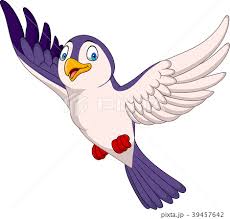 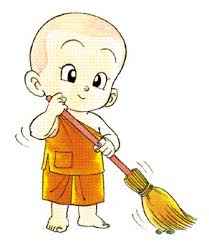 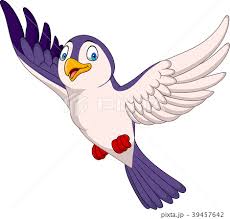 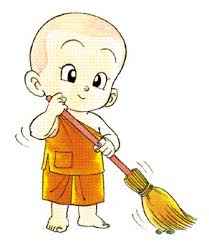 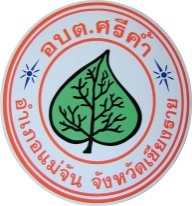 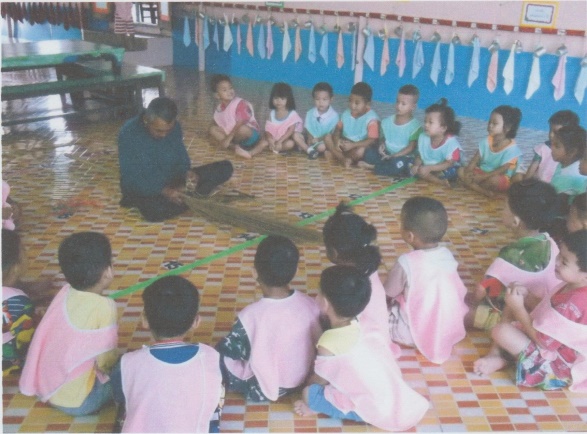 .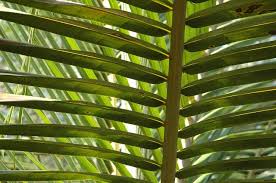 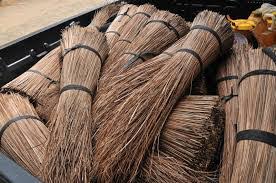 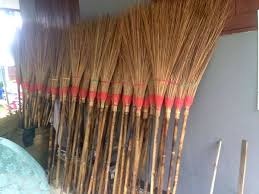 